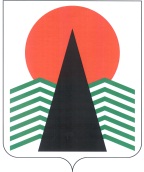 АДМИНИСТРАЦИЯ  НЕФТЕЮГАНСКОГО  РАЙОНАпостановлениег.НефтеюганскОб утверждении порядка размещения информации о рассчитываемой 
за календарный год среднемесячной заработной плате руководителей, 
их заместителей и главных бухгалтеров муниципальных учреждений 
 муниципальных унитарных предприятий Нефтеюганского района 
и предоставления указанными лицами данной информацииВ соответствии со статьей 349.5 Трудового кодекса Российской Федерации, Федеральным законом от 06.10.2003 №131-ФЗ «Об общих принципах организации местного самоуправления»   п о с т а н о в л я ю:Утвердить Порядок размещения информации о рассчитываемой 
за календарный год среднемесячной заработной плате руководителей, 
их заместителей и главных бухгалтеров муниципальных учреждений 
и муниципальных унитарных предприятий Нефтеюганского района и представления указанными лицами данной информации согласно приложению.Настоящее постановление подлежит официальному опубликованию 
в газете «Югорское обозрение» и размещению на официальном сайте органов 
местного самоуправления Нефтеюганского района.Настоящее постановление вступает в силу после его официального опубликования.Контроль за выполнением постановления возложить на заместителя главы Нефтеюганского района Т.Г.Котову.Глава района							Г.В.ЛапковскаяПриложение к постановлению администрации Нефтеюганского районаот 08.02.2017 № 167-па-нпаПОРЯДОКразмещения информации о рассчитываемой за календарный год среднемесячной заработной плате руководителей, их заместителей и главных бухгалтеров муниципальных учреждений и муниципальных унитарных предприятий Нефтеюганского района и предоставления указанными лицами данной информацииНастоящий Порядок устанавливает условия размещения информации 
о рассчитываемой за календарный год среднемесячной заработной плате руководителей, их заместителей и главных бухгалтеров муниципальных учреждений и муниципальных унитарных предприятий Нефтеюганского района (далее соответственно – информация, учреждение, предприятие) и представления указанными лицами данной информации в соответствии с Трудовым кодексом Российской Федерации.Информация размещается в информационно-телекоммуникационной сети «Интернет» (далее – сеть «Интернет») на официальном сайте органов местного самоуправления Нефтеюганского района  www.admoil.ru (далее – официальный сайт).Информация, предусмотренная  пунктом 1 настоящего Порядка, рассчитывается за календарный год и размещается в сети «Интернет» до 20 марта года, следующего за отчетным, в доступном для всех пользователей сети «Интернет» режиме.В составе информации, подлежащей размещению в сети Интернет, указываются полное наименование учреждения или предприятия Нефтеюганского района, занимаемая должность, а также фамилия, имя и отчество (при наличии) лица, в отношении которого размещается информация.В составе размещаемой на официальном сайте в сети «Интернет» информации запрещается указывать данные, позволяющие определить место жительства, почтовый адрес, телефон и иные индивидуальные средства коммуникации лиц, указанных в пункте 1 настоящего Порядка, а также сведения, отнесенные к государственной тайне или сведениям конфиденциального характера.Руководители  муниципальных учреждений и муниципальных унитарных предприятий обеспечивают представление информации в структурное подразделение администрации Нефтеюганского района, осуществляющее функции и полномочия учредителя.Руководители муниципальных казенных учреждений, подведомственных администрации Нефтеюганского района, обеспечивают представление информации 
в управление по учету и отчетности администрации Нефтеюганского района.Информация руководителями учреждений, предприятий представляется 
до 05 марта года, следующего за отчетным, по форме согласно приложению 
к настоящему Порядку.Размещение информации на официальном сайте обеспечивается руководителями структурных подразделений администрации Нефтеюганского района, осуществляющими функции и полномочия учредителей учреждений, предприятий, и управлением по учету и отчетности администрации Нефтеюганского района. Приложение к Порядку размещения информации о рассчитываемой за календарный год среднемесячной заработной плате руководителей, их заместителей и главных бухгалтеров муниципальных учреждений и муниципальных унитарных предприятий Нефтеюганского района и представления указанными лицами данной информацииИНФОРМАЦИЯ о среднемесячной заработной плате руководителя,его заместителя(ей) и главного бухгалтера__________________________________________________________________________(наименование муниципального учреждения, муниципального унитарного предприятия Нефтеюганского района)за 20___ год08.02.2017№  167-па-нпа№  167-па-нпа№Фамилия, имя отчествоДолжностьСреднемесячная заработная плата, рублей